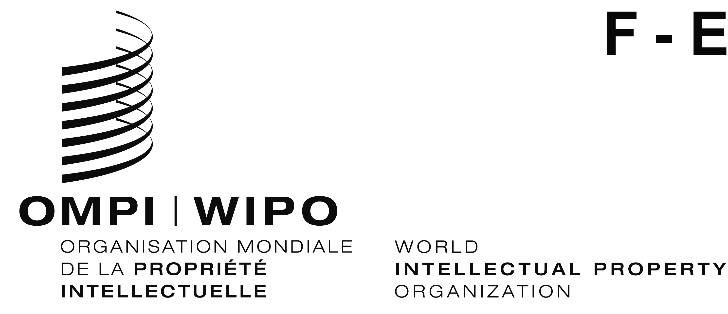 CDIP/32/INF/1 PROV.1ORIGINAL : français/EnglishDATE : 30 AVRIL 2024/APRIL 30, 2024Comité du développement et de la propriété intellectuelle (CDIP)Trente-deuxième sessionGenève, 29 avril – 3 mai 2024Committee on Development and Intellectual Property (CDIP)Thirty-Second Session
Geneva, April 29 to May 3, 2024LISTE PROVISOIRE DES PARTICIPANTS/PROVISIONAL LIST OF PARTICIPANTSétablie par le Secrétariat/prepared by the SecretariatÉTATS/STATES(dans l’ordre alphabétique des noms français des États)(in the alphabetical order of the names in French of the States)AFRIQUE DU SUD/SOUTH AFRICAThilivhali RATSHITANGA (Mr.), Counsellor, Permanent Mission, Genevaratshitangat@dirco.gov.za ALGÉRIE/ALGERIAKarim DJELILI (M.), directeur, Division de l’innovation, de la recherche et du développement technologique, Ministère de l’industrie et de la production pharmaceutique, Algerk.djelili@industrie.gov.dz Mohamed SABBAGH (M.), chef, Département de la règlementation et de l’information, Institut national algérien de la propriété industrielle (INAPI), Ministère de l’industrie et de la production pharmaceutique, Algermh.sabbagh@inapi.org ALLEMAGNE/GERMANYChristian SCHERNITZKY (Mr.), First Counsellor (Economy), Permanent Mission, Genevachristian.schernitzky@diplo.de ANGOLATeresa Queta CASSOLA (Ms.), Deputy Director General, National Service of Copyrights and Related Rights, Ministry of Culture, Tourism and Environment, Luanda teresaqueta@hotmail.com Maria Alice CAMBEMBA (Ms.), Manager, Angolan Institute of Industrial Property, Ministry of Industry, Luandaalicecambemba@gmail.com Djamila Natchala Jose PADRE MICOLO (Ms.), Technician, Specialized Agencies, Ministry of Foreign Affairs, Viana Horys da Rosa Pedro XAVIER (Mr.), Third Secretary, Permanent Mission, Genevahorys.xavier@mirex.gov.aoARGENTINE/ARGENTINAWalter Jorge Isidoro WAISMAN (Sr.), Director Nacional, Dirección Nacional del Derecho de Autor (DNDA), Ministerio de Justicia y Derechos Humanos, Buenos Aireswwaisman@jus.gob.ar Mariana GIOVACHINI (Sra.), Asesora Legal, Dirección Nacional del Derecho de Autor (DNDA), Ministerio de Justicia y Derechos Humanos, Buenos Airesmgiovachinimj@gmail.com AUSTRALIE/AUSTRALIADustyn TAYLOR (Mr.), Assistant Director, Department of Industry and Science and Resources, Policy and International Affairs, IP Australia, Canberra dustyn.taylor@ipaustralia.gov.au BANGLADESH Md Daud MIAH (Mr.), Registrar, Copyright Office Bangladesh, Ministry of Cultural Affairs, Dhakadaudrizivi@gmail.com BELGIQUE/BELGIUMVincent JADOT (M.), conseiller, Affaires juridiques et internationales, Office de la propriété intellectuelle (OPRI), Service public fédéral économie, PME, classes moyennes et énergie, Bruxellesvincent.jadot@economie.fgov.be Joren VANDEWEYER (M.), conseiller, Mission permanente, Genèvejoren.vandeweyer@diplobel.fed.be Sophia MILLIAUD (Mme), attachée, Mission permanente auprès de l’Organisation mondiale du commerce (OMC), Genève sophia.milliaud@diplobel.fed.be BELIZEKay KING (Ms.), Deputy Registrar, Belize Intellectual Property Office (BELIPO), Attorney General’s Ministry, Belmopan Citykay@belipo.bz BHOUTAN/BHUTANKuenga DORJI (Mr.), Senior Intellectual Property Officer, Department of Media, Creative Industry and Intellectual Property, (DoMCIIP), Ministry of Industry, Commerce and Employment (MoICE), Thimphukuengadorji@moice.gov.bt BOLIVIE (ÉTAT PLURINATIONAL DE)/BOLIVIA (PLURINATIONAL STATE OF)Maira Mariela MACDONAL ALVAREZ (Sra.), Embajadora, Representante Permanente, Misión Permanente, GinebraCarlos Fernando ESCÓBAR REVOLLO (Sr.), Segundo Secretario, Viceministerio de Comercio Exterior e Integración, Ministerio de Relaciones Exteriores, La Pazescobar.arias@gmail.com BRÉSIL/BRAZILRenata SANTOS (Ms.), Head of Division, Secretariat of Copyright and Intellectual Rights, Ministry of Culture (MinC), BrasíliaCarolina GUIMARÃES DE SOUZA (Ms.), Coordinator, Secretariat of Copyright and Intellectual Rights, Ministry of Culture (MinC), Brasília carolstarling84@yahoo.com.br Natália SAMPAIO (Ms.), Coordinator, Secretariat of Copyright and Intellectual Rights, Ministry of Culture (MinC), BrasíliaBruno DIAS ROHDE (Mr.), Analyst, Coordination of International Relations, National Institute of Industrial Property (INPI), Ministry of Economy, Rio de JaneiroCABO VERDE Sonia Cristina PURIFICAÇÃO TAVARES DUARTE GONÇALVES (Ms.), Director, Intellectual Property Service, Institute for Quality Management and Intellectual Property, Praiasonia.duarte@igqpi.gov.cv CANADAIvana IVANKOVIC (Ms.), Trade Policy Officer, Intellectual Property Trade Policy Division, Global Affairs Canada, Ottawaivana.ivankovic@international.gc.ca CHILI/CHILEFelipe FERREIRA CATALAN (Sr.), Jefe, División de Propiedad Intelectual, Subsecretaría de Relaciones Económicas Internacionales (SUBREI), Santiago fferreira@subrei.gob.cl Paulina MATURANA (Sra.), Asesora, División de Propiedad Intelectual, Subsecretaría de Relaciones Económicas Internacionales (SUBREI), Santiago pmaturana@subrei.gob.cl María Gloria RIETHMULLER (Sra.), Asesora, División de Propiedad Intelectual, Subsecretaría de Relaciones Económicas Internacionales (SUBREI), Santiago mriethmuller@subrei.gob.cl Pablo LATORRE (Sr.), Primer Secretario, Misión Permanente ante la Organización Mundial del Comercio (OMC), Ginebra platorre@subrei.gob.cl CHINE/CHINAZHAO Jie (Mr.), Director, Copyright Department, National Copyright Administration of China (NCAC), BeijingZHANG Wenkang (Mr.), Program Officer, Copyright Department, National Copyright Administration of China (NCAC), BeijingYANG Lei (Mr.), Second Level Consultant, International Cooperation Department, China National Intellectual Property Administration (CNIPA), Beijingyanglei_2@cnipa.gov.cn YANG Wenjing (Ms.), Third Level Consultant, International Cooperation Department, Division I, China National Intellectual Property Administration (CNIPA), Beijingyangwenjing@cnipa.gov.cn CÔTE D’IVOIREAllou Elvis ADJAFFI, (M.), directeur, Service de la réglementation et du contentieux, Bureau ivoirien du droit d'auteur (BURIDA), Ministère de la culture et de la francophonie, Abidjana.adjaffi@culture.gouv.ci Sikabie Yannick Larissa ABOU EPSE DIBO (Mme), sous-directrice, Service de la coopération et des relations internationales, Bureau ivoirien du droit d’auteur (BURIDA), Ministère de la culture et de la francophonie, Abidjandiboyannick2014@gmail.com Sauwelle Bertin DABERY (M.), sous-directeur, Protection des droits et du contentieux, Direction des affaires juridiques et de la coopération, Bureau ivoirien du droit d'auteur (BURIDA), Ministère de la culture et de la francophonie, Abidjan daberysauwelle@yahoo.fr Hamadou KONE (M.), sous-directeur, Affaires juridiques et de la règlementation, Direction des affaires juridiques et de la coopération, Ministère de la culture et de la francophonie, Abidjanhama.kone@culture.gouv.ci Betty Malouka FADIKA (Mme), première secrétaire, Mission permanente, Genèvebettymalouka29@gmail.com CROATIE/CROATIATanja MILOVIĆ (Ms.), Head, Department for Support on Innovation and Creative Activities, State Intellectual Property Office (SIPO) of Croatia, Zagrebtmilovic@dziv.hr CUBAErnesto VILA GONZÁLEZ (Sr.), Director General, Dirección General, Centro Nacional de Derecho de Autor (CENDA), Ministerio de Cultura, La Habanaernestovila@cubarte.cult.cu DANEMARK/DENMARKAmanda Balslev HANDEST (Ms.), Expert, Centre for Politics and International Affairs, Danish Patent and Trademark Office, Copenhagenabha@dkpto.dk DJIBOUTIOubah Moussa AHMED (Mme), conseillère, Mission permanente, GenèveÉGYPTE/EGYPTMohamed Adel Mohamed HASSANIN (Mr.), First Secretary, Permanent Mission, Genevamynegm@gmail.comEL SALVADORAndrea GRASSO (Sra.), Analista Técnica de Diseño y Gestión de Proyectos, Dirección de Innovación y Competitividad, Ministerio de Economía, San Salvadorandrea.grasso@economia.gob.sv ÉQUATEUR/ECUADORLigia Fanny UTITIAJ ANKUASH (Sra.), Tercera Secretaria, Misión Permanente ante la Organización Mundial del Comercio (OMC), Ginebralutitiaj@cancilleria.gob.ec ESPAGNE/SPAINCecilia MAGRO MAÑAS (Sra.), Jefa de Área, Subdirección General de Propiedad Intelectual, Dirección General de Industrias Culturales, Derechos de autor y Cooperación, Ministerio de Cultura y Deporte de España, MadridJavier SORIA QUINTANA (Sr.), Consejero, Misión Permanente, Ginebrajavier.soria@maec.esRosa ORIENT QUILIS (Sra.), Oficial, Misión Permanente, Ginebrarosa.orient@maec.es ÉTATS-UNIS D’AMÉRIQUE/UNITED STATES OF AMERICALaura HAMMEL (Ms.), Senior Policy Advisor, Office of Policy and International Affairs, United States Patent and Trademark Office (USPTO), Department of Commerce, Alexandria Andrew MOORE (Mr.), Attorney-Advisor, Office of Policy and International Affairs, United States Patent and Trademark Office (USPTO), Department of Commerce, Alexandriaandrew.moore1@uspto.gov Yasmine FULENA (Ms.), Intellectual Property Advisor, Multilateral Economic and Political Affairs (MEPA), Permanent Mission, GenevaMarina LAMM (Ms.), Intellectual Property Attaché, Multilateral Economic and Political Affairs (MEPA), Permanent Mission, GenevaÉTHIOPIE/ETHIOPIAWoldu Yemessel BARAKI (Mr.), Director General, Ethiopian Intellectual Property Authority (EIPA), Addis Ababawolduyb@eipa.gov.et Endalew Mosisa WAKTOLE (Mr.), Deputy Director General, Ethiopian Intellectual Property Authority (EIPA), Addis AbabaEndoltbg@Yahoo.Com Ermias HAILEMARIAM (Mr.), Minister, Institutional Building and Reform, Ministry of Justice, Addis Ababayermiasyemane@gmail.com Marshet Zerihun ATINAW (Ms.), Third Secretary, Permanent Mission, Geneva Girma Bejiga SENBETA (Mr.), National Intellectual Property Academy Trainer, Ethiopian Intellectual Property Authority (EIPA), Addis Ababagsenbeta821@gmail.com FÉDÉRATION DE RUSSIE/RUSSIAN FEDERATIONAnastasiia TOROPOVA (Ms.), Third Secretary, Permanent Mission, GenevaFRANCECarole BREMEERSCH (Mme), conseillère, Mission permanente, Genèvecarole.bremeersch@diplomatie.gouv.frJosette HERESON (Mme), conseillère, Mission permanente, Genèvejosette.hereson@diplomatie.gouv.fr GÉORGIE/GEORGIANino CHIKOVANI (Ms.), Deputy Chairperson, National Intellectual Property Center (SAKPATENTI), TbilisiTsimakuridze SALOME (Ms.), Head, Administration Department, National Intellectual Property Center (SAKPATENTI), Tbilisistsimakuridze@sakpatenti.gov.ge GUATEMALAFlor de María GARCÍA DÍAZ (Sra.), Consejera, Misión Permanente ante la Organización Mundial del Comercio (OMC), Ginebraflor.garcia@wtoguatemala.ch HONGRIE/HUNGARYKrisztina CSERHÁTI-FÜZESI (Ms.), Legal Officer, Industrial Property Law Section, Hungarian Intellectual Property Office (HIPO), Budapestkrisztina.fuzesi@hipo.gov.hu Laura CSILLAG (Ms.), Legal Officer, Industrial Property Law Section, Hungarian Intellectual Property Office (HIPO), Budapestlaura.csillag@hipo.gov.hu INDONÉSIE/INDONESIAReyhan PRADIETYA (Mr.), Trade Dispute Settlement and Intellectual Property Officer, Directorate General of Multilateral Cooperation, Ministry of Foreign Affairs, Jakartareyhan.pradietya@kemlu.go.id IRAN (RÉPUBLIQUE ISLAMIQUE D’)/IRAN (ISLAMIC REPUBLIC OF)Mohammad MOEIN ESLAM (Mr.), Legal and International Expert, Legal and International Department, Ministry of Foreign Affairs, TehranITALIE/ITALYDelfina AUTIERO (Ms.), Senior Expert Officer, Italian Patent and Trademark Office (UIBM), Ministry of Enterprises and Made in Italy, Romedelfina.autiero@mise.gov.it JAMAÏQUE/JAMAICARashaun WATSON (Mr.), First Secretary, Permanent Mission, GenevaJAPON/JAPANTAUCHI Koji (Mr.), Director, Multilateral Policy Office, International Policy Division, Policy Planning and Coordination Department, Japan Patent Office (JPO), Ministry of Economy, Trade and Industry (METI), Tokyotauchi-koji@jpo.go.jp SUZUKI Takafumi (Mr.), Deputy Director, Multilateral Policy Office, International Policy Division, Policy Planning and Coordination Department, Japan Patent Office (JPO), Ministry of Economy, Trade and Industry (METI), TokyoMIYAZAKI Ayumi (Ms.), Administrative Officer, Multilateral Policy Office, International Policy Division, Policy Planning and Coordination Department, Japan Patent Office (JPO), Ministry of Economy, Trade and Industry (METI), TokyoTAJIMA Hiroki (Mr.), First Secretary, Permanent Mission, Geneva YASUI Takuya (Mr.), First Secretary, Permanent Mission, GenevaJORDANIE/JORDANNidal AL AHMAD (Mr.), Director General, Department of the National Library, Ministry of Culture, Ammandirector.g@nl.gov.jo Ghadeer Hmeidi Moh’d ELFAYEZ (Ms.), Advisor, Permanent Mission, Genevagelfayez@jordanmission.ch Zuhair BADRAN (Mr.), Patent Examiner, Industrial Property Protection Directorate, Ammanzuhair.b@mit.gov.jo KENYA Anthony Theuri MATHENGE (Mr.), First Counsellor, Permanent Mission to the World Trade Organization (WTO), GenevaKIRGHIZISTAN/KYRGYZSTANArtyk BAZARKULOV (Mr.), Head, Examination Department, State Agency of Intellectual Property and Innovation under the Cabinet of Ministers of the Kyrgyz Republic (Kyrgyzpatent), Bishkek artykb@mail.ru Elmar MUKAMBETOV (Mr.), Head, Trademark Examination Department, State Agency of Intellectual Property and Innovation under the Cabinet of Ministers of the Kyrgyz Republic (Kyrgyzpatent), Bishkek elmar.mukambetov@patent.kg LESOTHOTlalane Augustina SEBEKO (Ms.), Counsellor, Permanent Mission, Genevatsebeko@lesothomission.org LETTONIE/LATVIAIlze GRAVA (Ms.), Director, Development and International Cooperation Department, Patent Office of the Republic of Latvia, RigaLITUANIE/LITHUANIAŽivilė PLYČIURAITYTĖ-PLYČIŪTĖ (Ms.), Advisor, Media and Copyright Policy Group, Ministry of Culture, Vilnius Rasa SVETIKAITÉ (Ms.), Attaché, Permanent Mission, GenevaRasa.svetikaite@urm.ltMACÉDOINE DU NORD/NORTH MACEDONIADalila JARMOVA (Ms.), Head, Trademark Department, State Office of Industrial Property (SOIP), Skopjedalilaj@ippo.gov.mk Natasha ZDRAVKOVSKA KOLOVSKA (Ms.), Head, Department for General Affairs, State Office of Industrial Property (SOIP), Skopjenatasa.zdravkovska@ippo.gov.mk MALAISIE/MALAYSIAMuhammad HANIF DERUS (Mr.), Counsellor, Permanent Mission, Genevamdhanif@kln.gov.my MEXIQUE/MEXICOMarco Antonio MORALES MONTES (Sr.), Encargado de Despacho, Instituto Nacional del Derecho de Autor (INDAUTOR), Secretaria de Cultura, Ciudad de Méxicomarco.morales@cultura.gob.mx María del Pilar ESCOBAR BAUTISTA (Sra.), Consejera, Misión Permanente, GinebraCarlos GARCÍA DELGADO (Sr.), Consejero, Propiedad Intelectual, Misión Permanente, GinebraItzel FERNÁNDEZ PANDO (Sra.), Asesora, Misión Permanente, GinebraMONGOLIE/MONGOLIA  Oyuntsetsen BADARCH (Ms.), Head, Patent and Trademark Division, Intellectual Property Office,  Implementing Agency of the Government of Mongolia (IPOM), Ministry of Justice and Home Affairs of Mongolia, Ulaanbaatar oyuntsetsetsen@gmail.com  MOZAMBIQUECarlota GUIMARAES (Ms.), Director, Directorate of Central Trademark and Patent Services, Industrial Property Institute (IPI), Ministry of Industry and Commerce, Maputocarlota.guimaraes@ipi.gov.mz NÉPAL/NEPALRonal RAI (Mr.), Second Secretary, Permanent Mission, Genevaronalrai.mofa@gmail.com NIGERAbdoulaye GARBA SADOU (M.), directeur général, Agence nationale de la propriété industrielle et de la promotion de l’innovation (AN2PI), Ministère du commerce et de l’industrie, Niameydoullagarba07@yahoo.fr OMANKhalid Ali Ameir AL HABSI (Mr.), First Secretary, Permanent Mission, Genevakalhabsi@tejarah.gov.om Ruqaya AL HINAI (Ms.), Intellectual Property Specialist, Trademarks Section, Ministry of Commerce, Industry and Investment Promotion, Muscatr.alhinai@tejarah.gov.om OUZBÉKISTAN/UZBEKISTANBoburmirzo YUNUSOV (Mr.), Chief Advisor, Intellectual Property Registry and Development Department, Ministry of Justice of the Republic of Uzbekistan, Tashkentlawyeryunusov@gmail.com PAKISTANUzair Zahid SHAIKH (Mr.), First Secretary, Permanent Mission, GenevaPANAMAJohana MÉNDEZ (Sra.), Segunda Secretaria, Misión Permanente ante la Organización Mundial del Comercio (OMC), Ginebrajmendez@panama-omc.ch David SAMANIEGO (Sr.), Diseñador Gráfico, Departamento de Marcas, Ministerio de Comercio e Industrias, Panamá dsamaniego@mici.gob.pa PARAGUAYAdriana FLEITAS (Sra.), Directora General, Dirección General de Asesoría General y Estrategia Institucional, Dirección Nacional de Propiedad Intelectual (DINAPI), AsunciónPÉROU/PERUAlison Anabella URQUIZO OLAZABAL (Sra.), Segunda Secretaria, Misión Permanente, Ginebraaurquizo@onuperuginebra.chPHILIPPINESJoan Janneth ESTREMADURA (Ms.), Attorney IV, Bureau of Trademarks, Intellectual Property Office of the Philippines (IPOPHL), Taguigjoan.estremadura@ipophil.gov.ph Jesus Antonio Z. ROS (Mr.), Director IV, Bureau of Trademarks, Intellectual Property Office of the Philippines (IPOPHIL), Taguig Cityjesus.ros@ipophil.gov.phMa. Via Alexis G. PEREZ (Ms.), Attaché, Permanent Mission, GenevaPORTUGALTiago SERRAS RODRIGUES (Mr.), Counsellor, Deputy Permanent Representative, Permanent Mission, Genevatiago.serras@mne.pt RÉPUBLIQUE ARABE SYRIENNE/SYRIAN ARAB REPUBLICSamer SOUSI (Mr.), Deputy Minister, Ministry of Internal Trade and Consumer Protection, Damascussamersousi1@gmail.com RÉPUBLIQUE DE CORÉE/REPUBLIC OF KOREACHO Ara (Ms.), Deputy Director, Trade and Cooperation Division, Korean Intellectual Property Office (KIPO), Daejeonara_cho@korea.kr LEE Dohyung (Mr.), Assistant Deputy Director, Trade and Cooperation Division, Korean Intellectual Property Office (KIPO), Daejeontsaid@korea.krLEE Jinyong (Mr.), Counsellor, Permanent Mission, GenevaRÉPUBLIQUE DE MOLDOVA/REPUBLIC OF MOLDOVAVictoria SEVERIN (Ms.), Counsellor, European Integration, Cabinet of the Director General, State Agency on Intellectual Property (AGEPI), Chisinauvictoria.severin@agepi.gov.mdVictoria PLESCA (Ms.), Head, International Relations and European Integration Division, State Agency on Intellectual Property (AGEPI), Chisinauvictoria.plesca@agepi.gov.md RÉPUBLIQUE POPULAIRE DÉMOCRATIQUE DE CORÉE/DEMOCRATIC PEOPLE’S REPUBLIC OF KOREAPANG Hak Chol (Mr.), Director, External Affairs Department, Intellectual Property Administration (IPA) of the Democratic People’s Republic of Korea, PyongyangHWANG Ji Song (Mr.), Senior Officer, International Relations Department, Intellectual Property Administration (IPA) of the Democratic People’s Republic of Korea, PyongyangPAK Chol Ung (Mr.), Official, Department of Prospective Plan, State Commission of Science and Technology, PyongyangRÉPUBLIQUE TCHÈQUE/CZECH REPUBLICEvžen MARTÍNEK (Mr.), Lawyer, International and Legal Affairs Department, Industrial Property Office of the Czech Republic, Pragueemartinek@upv.cz Petr FIALA (Mr.), Third Secretary, Permanent Mission, GenevaEliška KARASOVÁ (Ms.), Intern, Permanent Mission, GenevaROYAUME-UNI/UNITED KINGDOMDiana PASSINKE (Ms.), Senior Policy Advisor, Business and International Policy Directorate, Intellectual Property Office, Londondiana.passinke@ipo.gov.uk SINGAPOUR/SINGAPOREBenjamin TAN (Mr.), Counsellor (Intellectual Property), Permanent Mission to the World Trade Organization (WTO), GenevaSLOVÉNIE/SLOVENIADarja KARIŽ (Ms.), Senior Advisor, Intellectual Property Law Department, Slovenian Intellectual Property Office (SIPO), Ministry of Economic Development and Technology, Ljubljana darja.kariz@uil-sipo.si SOUDAN/SUDANNafisa Hussein Awad HUSSEIN (Ms.), Third Secretary, Permanent Mission, Genevanafisa@sudanmission.chSRI LANKAHimalee Subhashini ARUNATILAKA (Ms.), Ambassador, Permanent Representative, Permanent Mission, GenevaHimali HETTIHELAGE (Ms.), Director, Legal, National Intellectual Property Office (NIPO) of Sri Lanka, Ministry of Trade, Commerce and Food Security, Colombodirectorlegalnipo@gmail.com SUISSE/SWITZERLAND Olga ALLEMANN (Mme), coordinatrice de projet, Affaires juridiques et internationales,Institut fédéral de la propriété intellectuelle (IPI), BerneCharlotte BOULAY (Mme), conseillère juridique, Relation commerciale internationale, Institut fédéral de la propriété intellectuelle (IPI), BerneAlexandra NIGHTINGALE (Mme), conseillère juridique, Affaires juridiques et internationales,Institut fédéral de la propriété intellectuelle (IPI), BerneChristoph SPENNEMANN (M.), conseiller, Mission permanente, GenèveTADJIKISTAN/TAJIKISTANParviz RAJABZODA (Mr.), Director, National Center for Patents and Information (NCPI), Ministry of Economic Development and Trade of the Republic of Tajikistan, Dushanbe parviz.info@gmail.comTUNISIE/TUNISIAImed METHNANI (M.), conseiller, Affaires étrangères, chef de service, Direction générale des organisations et des conférences internationales, Ministère des affaires étrangères, de la migration et des tunisiens à l’étranger, Soussei.methnani@diplomatie.gov.tn Mokhtar HAMDI (M.), directeur, Institut National de la Normalisation et de la propriété industrielle (INNORPI), Tunismokhtar.hamdi@innorpi.tn Zeineb LETAIEF (Mme), première secrétaire, Mission permanente, GenèveTÜRKİYEHasibe ISIKLI (Ms.), Strategy and Budget Expert, General Directorate of Sectors and Public Investments, Presidency of Strategy and Budget, Presidency of the Republic of Türkiye, Ankarahasibe.isikli@sbb.gov.tr Burak YILDIRIM (Mr.), Strategy and Budget Assistant Expert, General Directorate of Sectors and Public Investments, Presidency of Strategy and Budget, Presidency of the Republic of Türkiye, Ankaraburak.yildirim@sbb.gov.tr Burcu EKİZOĞLU (Ms.), Legal Counsellor, Permanent Mission to the World Trade Organization (WTO), GenevaIrfan Taylan COKYAMAN (Mr.), Culture and Tourism Expert, Directorate General for Copyright, Ministry of Culture and Tourism, AnkaraDuygu MERT (Ms.), City Planner, International Relations and Education Department, Directorate General for Copyright, Ministry of Culture and Tourism, Ankaraduygu.mert@ktb.gov.tr ZAMBIE/ZAMBIA Emmanuel CHISANGA (Mr.), Senior Manager International Affairs and Copyright, Patents and Companies Registration Agency (PACRA), Ministry of Commerce, Trade and Industry, LusakaZIMBABWEEusebiah BANDA (Ms.), Industrial Property Examiner, Companies and Intellectual Property Office of Zimbabwe (CIPZ), Ministry of Justice, Legal and Parliamentary Affairs, Hararewmupaso@gmail.com ORGANISATIONS INTERGOUVERNEMENTALES/INTERGOVERNMENTAL ORGANIZATIONSCENTRE SUD (CS)/SOUTH CENTRE (SC) Viviana MUÑOZ TÉLLEZ (Ms.), Coordinator, Health, Intellectual Property and Biodiversity Programme (HIPB), Genevamunoz@southcentre.int Nirmalya SYAM (Mr.), Senior Program Officer, Health, Intellectual Property and Biodiversity Programme (HIPB), Genevasyam@southcentre.intVitor IDO (Mr.), Program Officer, Health, Intellectual Property and Biodiversity Programme (HIPB), Genevaido@southcentre.int UNION AFRICAINE (UA)/AFRICAN UNION (AU) Georges-Rémi NAMEKONG (Mr.), Minister-Counsellor, Permanent Delegation, GenevaORGANISATION AFRICAINE DE LA PROPRIÉTÉ INTELLECTUELLE (OAPI)/AFRICAN INTELLECTUAL PROPERTY ORGANIZATION (OAPI) Kassimou MOUMOUNI SEIDOU (M.), responsable, Structure nationale de liaison avec l’Organisation africaine de la propriété intellectuelle (OAPI), Ministère de l’industrie et du commerce, Cotonou kassimoum@yahoo.frORGANISATION DES NATIONS UNIES POUR L’ALIMENTATION ET L’AGRICULTURE (FAO)/FOOD AND AGRICULTURE ORGANIZATION OF THE UNITED NATIONS (FAO) Pinar KARAKAYA (Ms.), Economist, Liaison Office, GenevaUNION EUROPÉENNE (UE)/EUROPEAN UNION (EU) Oscar MONDEJAR ORTUÑO (Mr.), Minister Counsellor, Permanent Delegation, GenevaAna GARCíA PÉREZ (Ms.), Policy Officer, Directorate-General for Internal Market, Industry, Entrepreneurship and SMEs (DG GROW), European Commission, BrusselsORGANISATIONS NON GOUVERNEMENTALES/NON-GOVERNMENTAL ORGANIZATIONS Association pour le devenir des autochtones et de leur connaissance originelle (ADACO)/Association for the Future of Indigenous Peoples and of their Original Knowledge (ADACO) Davy POUATY NZEMBIALÉLA (M.), président, LibrevilleSandrine MOUGHOLA (Mme), secrétaire générale, Librevillesandrine.sanda@yahoo.com Brand Owners Protection Group (Gulf BPG) Hussam ABU-HAMDEH (Mr.), Board Member, Dubaihussam.abuhamdeh@ferrero.com Brazilian Intellectual Property Association (ABPI) Ana Carolina CAGNONI (Ms.), Attorney, Board of Directors, São Pauloanacarolina.cagnoni@interfarma.org.br Cumulus, The International Association of Universities and Colleges of Art, Design and Media (Cumulus) Eija SALMI (Ms.), Secretary General, Espooeija.salmi@aalto.fi Emirates Intellectual Property Association (EIPA)Abdelrazazaq Alobaidli ABDULQUDOOS, Chairman, DubaiFédération internationale de l’industrie du médicament (FIIM)/International Federation of Pharmaceutical Manufacturers Associations (IFPMA) komal KALHA (Ms.), Deputy Director, Intellectual Property and Trade, Genevak.kalha@ifpma.org Luca DEPLANO (Mr.), Manager, Innovation Policy, Geneval.deplano@ifpma.org Fédération internationale des organismes gérant les droits de reproduction (IFRRO)/International Federation of Reproduction Rights Organizations (IFRRO) Anita HUSS-EKERHULT (Ms.), Secretary General, Chief Executive Officer, Brusselsanita.huss@ifrro.org Fundación para la Difusión del Conocimiento y el Desarrollo Sustentable Vía Libre (Fundación Vía Libre) María Beatriz BUSANICHE (Sra.), Presidenta, Acceso a Conocimiento, Buenos Airesbea@vialibre.org.ar Institute for Intellectual Property and Social Justice (IIPSJ) Metka POTOČNIK (Ms.), Associate Director, Wolverhamptonm.potocnik@wlv.ac.ukInternational Trademark Association (INTA) Ulla LORETH (Ms.), Intellectual Property Counsel Brand Protection, Intellectual Property Department, Herzogenaurachulla.loreth@puma.com Knowledge Ecology International, Inc. (KEI) James LOVE (Mr.), Director, Washington, D.C.james.love@keionline.org Thiru BALASUBRAMANIAM (Mr.), Representative, Genevathiru@keionline.org Arianna SCHOUTEN (Ms.), Senior Researcher, AmsterdamMALOCA Internationale Leonardo RODRÍGUEZ PÉREZ (Mr.), Member, Indigenous Affairs, Genevaperez.rodriguez@graduateinstitute.chMédecins Sans Frontières (MSF) Yuanqiong HU (Ms.), Senior Legal and Policy Advisor, Access Campaign, GenevaOrganisation pour un réseau international des indications géographiques (ORIGIN)/Organization for an International Geographical Indications Network (ORIGIN) Massimo VITTORI (Mr.), Managing Director, Genevamassimo@origin-gi.com Ida PUZONE (Ms.), Operations and Members Relations Manager, Secretariat, Genevaida@origin-gi.com Third World Network Berhad (TWN) Heba WANIS (Ms.), Researcher, Cairohebawanis@twnetwork.org Union internationale des éditeurs (UIE)/International Publishers Association (IPA) José BORGHINO (Mr.), Secretary General, GenevaJames TAYLOR (Mr.), Director, Communication and Freedom to Publish, GenevaWorld Federation of the Sporting Goods Industry (WFSGI) Charlotte GIUDICELLI (Ms.), Head, Legal Department, BernBUREAUX/OFFICERS Présidente/Chair :	Vice-Présidents(es)/Vice Chairs:		Secrétaire/Secretary:		Irfan Baloch (M./Mr.) (OMPI/WIPO)SECRÉTARIAT DE L’ORGANISATION MONDIALE DE LA PROPRIÉTÉ INTELLECTUELLE (OMPI)/SECRETARIAT OF THE WORLD INTELLECTUAL PROPERTY ORGANIZATION (WIPO) Daren TANG (M./Mr.), directeur général/Director GeneralHasan KLEIB (M./Mr.), vice-directeur général/Deputy Director GeneralIrfan BALOCH (M./Mr.), directeur, Division de la coordination du Plan d’action pour le développement/Director, Development Agenda Coordination DivisionGeorges GHANDOUR (M./Mr.), conseiller principal, Division de la coordination du Plan d’action pour le développement/Senior Counsellor, Development Agenda Coordination DivisionMary HAYRAPETYAN (Mme/Ms.), administratrice adjointe de programme, Division de la coordination du Plan d’action pour le développement/Associate Program Officer, Development Agenda Coordination DivisionInes Veronica LOPEZ OSPINA, administratrice adjointe de programme, Division de la coordination du Plan d’action pour le développement/Associate Program Officer, Development Agenda Coordination DivisionJessyca VAN WEELDE (Mme/Ms.), administratrice adjointe de programme, Division de la coordination du Plan d’action pour le développement/Associate Program Officer, Development Agenda Coordination Division[Fin du document/End of document]